История версийСодержаниеИстория версий	2Содержание	31	Определения, обозначения и сокращения	42	Описание решения	73	Описание протокола взаимодействия	83.1	Общая информация о сервисе	83.2	Требования к авторизации	83.3	Использование справочников	83.4	Cервис выдачи идентификаторов процесса	94	Описание методов сервиса	134.1	Список методов сервиса	134.2	Поиск данных о лечащих врачах по прикреплению ($getpatientdoctors)	144.2.1	Описание параметров запроса	164.2.2	Описание выходных данных	164.2.2.1	Parameters	194.2.2.2	PractitionerRole	234.2.2.3	Practitioner	304.2.3	Запрос	314.2.4	Ответ	32Приложение 1. Справочник ошибок	38Определения, обозначения и сокращенияОписание решенияОбновленный Сервис записи на приём к врачу (версия 3.0) предназначен для предоставления услуг записи посредством информационного взаимодействия ИС через API Интеграционной платформы.Краткое описание протокола взаимодействия приведено в разделе 3.Описание методов сервиса записи на приём к врачу в рамках оформления свободной записи приведено в разделе 4.Описание протокола взаимодействияОбщая информация о сервисеИнформационный обмен осуществляется в соответствии со стандартом FHIR® (Fast Healthcare Interoperability Resources), разработанным организацией HL7. Используемая версия FHIR Release 4, 4.0.1. Подробное описание стандарта доступно по следующим ссылкам:https://hl7.org/fhir/R4/index.html https://hl7.org/fhir/summary.html В качестве протокола взаимодействия используется REST (использование REST-протокола в FHIR® – см. https://hl7.org/fhir/http.html).Требования к авторизацииПри информационном взаимодействии с СЗПВ необходимо передавать в заголовке сообщения авторизационный токен в формате:Authorization: N3[пробел][GUID системы]GUID системы выдается разработчику МИС администратором Интеграционной платформы.Использование справочниковСправочники, используемые в СЗПВ, опубликованы в «Сервисе Терминологии». Описание сервиса Терминологии и правила взаимодействия с ним приведены по ссылке: http://api.n3med.ru/api/nsi/nsi/.Для каждого справочника в Настоящем документе указан его OID (объектный идентификатор). Перечень присвоенных корневых OID:1.2.643.5.1.13.2.1 - Корневой OID справочников, размещённых в Федеральном реестре НСИ (http://nsi.rosminzdrav.ru/);1.2.643.2.69.1.1.1 – Корневой OID для справочников подсистемы НСИ Регионального фрагмента.Передача параметров, использующих значения справочников, не указанных в стандарте FHIR, осуществляется в следующей структуре: "coding": [   {       "system": "urn:oid:[OID справочника в сервисе Терминологии]",       "code": "[код значения]"   }]При передаче параметров, использующих значения внутренних справочников FHIR, указывается только код значения (справочники стандарта FHIR также опубликованы в сервисе Терминологии).Cервис выдачи идентификаторов процессаДля обеспечения возможности связывания данных методов сервиса записи на прием, вызванных в рамках одного процесса, на стороне сервиса сбора и хранения информации, необходимо, чтобы клиент СЗПВ передавал в рамках вызова метода идентификатор процесса, полученный от сервиса выдачи идентификаторов процесса (далее СВИП). Под процессом в данном случае понимается сценарий, состоящий из последовательного вызова методов СЗПВ с целью получения услуги предоставляемой СЗПВ. Каждый раз, когда начинается новый процесс, должен быть получен новый идентификатор процесса. Под процессом обычно понимается некоторый use case, который обеспечивает СЗПВ.Данный идентификатор требуется передавать в Header запроса метода сервиса записи на прием в следующем формате:Processid: YourProcessIdПримеры use case'ов, обеспечиваемых СЗПВ (v 3.0 - FHIR):Запись по направлению. Состоит из методов: $searchslots, $setappointment.Запись на вакцинацию. Состоит из методов: $getpatientid, $searchmedicalresources, $searchslots, $setappointment.Запись по диспансерному наблюдению. Состоит из методов: $getpatientid, $getdispensaryobservationinfo, $searchmedicalresources, $searchslots, $setappointment.Запись по ТМ-заявке. Состоит из методов: $searchslots, $setappointment.Отмена записи. Состоит из методов: $cancelappointment.Уведомление о факте записи на прием. Состоит из методов: $notify.Уведомление об изменении статуса записи. Состоит из методов: $changenotification.Каждый идентификатор процесса имеет ограничение срока жизни. Это сделано для того, чтобы не допустить ситуации, при которой один идентификатор процесса будет использоваться неопределённо долго, а также для обеспечения утилизации идентификаторов процесса, которые уже не могут участвовать в обмене данными (в этом случае считается, что пользовательский сеанс уже завершён и сервис может не ожидать новых запросов с данным токеном). Время жизни токена обычно выбирается достаточно продолжительным (порядка 3 часов) для того, чтобы пользовательская сессия не успела завершиться до окончания срока действия токена, однако, если это произошло, то нужно либо заново получить новый токен, либо принудительно завершить пользовательский сеанс и начать use case c самого начала.При получении запроса метода с идентификатором процесса сервис записи на прием определяет с помощью СВИП актуальность указанного идентификатора процесса. В случае, если идентификатор процесса просрочен или был передан некорректно, СЗПВ сгенерирует своё значение, которое будет передано в сервис сбора и хранения информации в качестве идентификатора процесса, цепочка при этом разорвётся. Описание методов СВИП:Метод получения идентификатора процессаАдрес: /api/tokenHTTP-метод: GETДанный метод используется для получения клиентом сервиса записи на прием идентификатора процесса.В запросе метода отсутствуют входные параметры.Формат ответа метода:{  "success": true,  "resultcode": 0,  "message": null,  "content": "YourProcessId"}, где наполнение параметра content – идентификатор процесса.Метод получения данных по идентификатору процесса (авторизационной сессии)Адрес: /api/session?token=HTTP-метод: GETДанный метод используется для проверки актуальности и получения данных по идентификатору процесса (авторизационной сессии).В запросе метода указывается идентификатор процесса в формате [base]/api/session?token=[YourProcessId]Формат ответа метода:{  "success": true,  "resultcode": 0,  "message": null,  "content": {    "token": "YourProcessId",    "startDate": "2019-11-11T11:16:32.2089653Z",    "endDate": "2019-11-11T11:36:32.2089672Z"  }}, где наполнение параметра token – идентификатор процесса,наполнение параметра startDate - дата начала действия идентификатора процесса,наполнение параметра endDate - дата истечения срока действия идентификатора процесса.Описание методов сервисаСписок методов сервисаСервис записи на приём к врачу содержит следующие методы для оформления свободной записи:Поиск данных о лечащих врачах по прикреплению ($getpatientdoctors).Обязательность параметров, используемых в запросах, указана в соответствующих таблицах. При этом используются следующие обозначения:0..1 - параметр необязательный, максимальное количество экземпляров один;0..* – параметр необязательный, максимальное количество экземпляров не ограничено;1..1 – параметр обязательный, экземпляр один;1..2 – параметр обязательный, экземпляр один или два;1..3 – параметр обязательный, экземпляр один, два или три;1..* – параметр обязательный, максимальное количество экземпляров не ограничено;2..2 – параметр обязательный, два экземпляра.Значения параметров методов, имеющих тип Datetime, необходимо передавать в формате UTC с указанием таймзоны. Если таймзона не указана, то в рамках сервиса считается, что передано локальное время (региональное), и сервис работает с переданным значением как с "датой, для которой не указана таймзона".Поиск данных о лечащих врачах по прикреплению ($getpatientdoctors)Данный метод используется для поиска в МИС МО данных о лечащих врачах пациента по прикреплению (цель прикрепления – терапевтическое/педиатрическое, гинекологическое, стоматологическое).Для вызова метода необходимо указывать URL в формате [base]/api/appointment/freeschedule/fhir/$getpatientdoctors.Подробное описание используемой в данном методе возможности Custom Operation в рамках FHIR приведено по следующей ссылке: https://hl7.org/fhir/operations.html (ссылка с описанием используемой возможности Custom Operation в рамках FHIR носит только информативный характер и используется с целью ознакомления).На Рисунке 1 представлена схема информационного взаимодействия в рамках метода «Поиск данных о лечащих врачах по прикреплению ($getpatientdoctors)».Рисунок 1. Схема информационного взаимодействия в рамках метода «Поиск данных о лечащих врачах по прикреплению ($getpatientdoctors)»Описание схемы:Клиент СЗПВ отправляет запрос метода «Поиск данных о лечащих врачах по прикреплению ($getpatientdoctors)» в СЗПВ. Состав параметров запроса представлен в Таблице 1.СЗПВ отправляет запрос метода «Поиск данных о лечащих врачах по прикреплению ($getpatientdoctors) в целевое ЛПУ. Состав параметров запроса представлен в Таблице 1.Целевое ЛПУ передает ответ метода «Поиск данных о лечащих врачах по прикреплению ($getpatientdoctors)» в СЗПВ. Состав выходных данных ответа метода представлен в разделе 4.2.2.СЗПВ передает ответ метода «Поиск данных о лечащих врачах по прикреплению ($getpatientdoctors)» клиенту СЗПВ. Состав выходных данных ответа метода представлен в разделе 4.2.2.Описание параметров запросаВ Таблице 1 представлено описание параметров запроса метода $getpatientdoctors.Таблица 1 – Описание параметров запроса метода $getpatientdoctorsОписание выходных данныхВ ответе метода от целевой МО передается информация о лечащих врачах пациента по прикреплению в формате Bundle типа collection. FHIR-ресурс Bundle используется для передачи набора ресурсов.Все переданные ресурсы должны быть связаны либо с ресурсом Parameters, либо с ресурсом, связанным с ресурсом Parameters. Под ресурсом, связанным с ресурсом Parameters, подразумеваются ресурсы, которые либо имеют ссылку на ресурс Parameters, либо в ресурсе Parameters имеется ссылка на передаваемый ресурс.В случае, если в ресурсе передаётся ссылка на другой ресурс (кроме Organization), то данный ресурс должен присутствовать в передаваемом Bundle.В рамках Bundle для каждого ресурса необходимо передавать параметр fullUrl в следующем формате:"fullUrl": "[Тип ресурса]/[id ресурса]"например, "fullUrl": "Schedule/31f34a1f-2984-43cc-b2c1-33cd077370de".Перечень ресурсов, передаваемых в рамках Bundle, и их описание представлено в Таблице 2.Таблица 2 – Описание ресурсов, входящих в состав BundleСхема структуры Bundle приведена на Рисунке 2.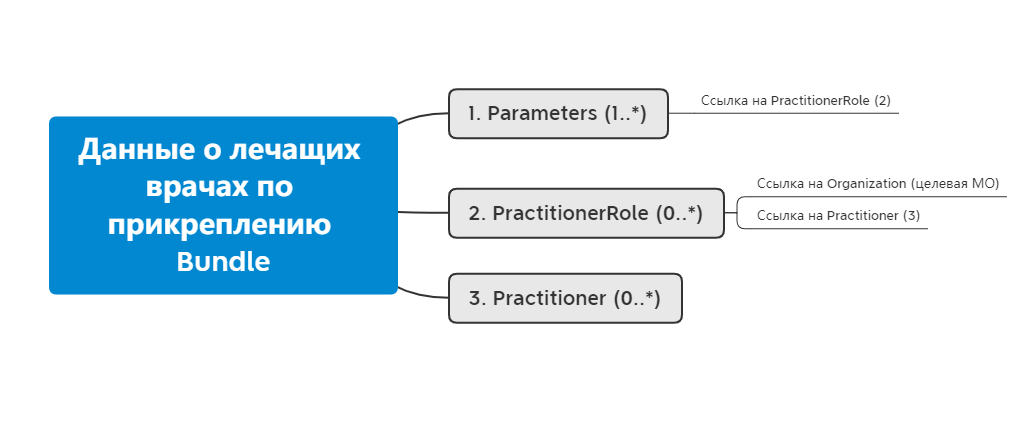 Рисунок 2. Структура BundleСтруктура ответа метода $getpatientdoctors представлена на Рисунке 3.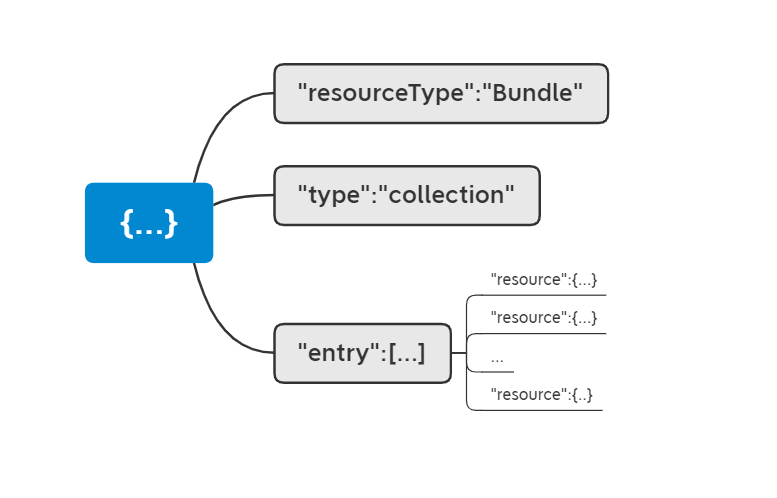 Рисунок 3. Структура ответа метода $getpatientdoctorsОписание ресурсов, входящих в состав BundleParametersРесурс Parameters предназначен для передачи данных о прикреплении пациента к данной МО (дата прикрепления, цель прикрепления и т.д.).В рамках одного ресурса Parameters может быть указана одна ссылка на ресурс PractitionerRole (передача ссылки на PractitionerRole обязательна для цели прикрепления терапевтическое/педиатрическое («MAIN») и необязательна для целей прикрепления стоматологическое («DENTAL») и гинекологическое («GYNECOLOGICAL»)).Количество ресурсов Parameters определяется количеством целей прикрепления для пациента в данной МО.В Таблице 3 представлено описание параметров ресурса Parameters. Параметры, которые не используются в информационном обмене, в таблице не указаны.Таблица 3 - Параметры ресурса ParametersPractitionerRoleРесурс PractitionerRole предназначен для передачи данных о медицинском работнике в привязке к МО.В Таблице 4 представлено описание параметров ресурса PractitionerRole. Параметры, которые не используются в информационном обмене, в таблице не указаны.Таблица 4 - Параметры ресурса PractitionerRolePractitionerРесурс Practitioner предназначен для передачи данных о медицинском работнике.В Таблице 5 представлено описание параметров ресурса Practitioner. Параметры, которые не используются в информационном обмене, в таблице не указаны.Таблица 5 - Параметры ресурса PractitionerЗапросPOST http://base//api/appointment/freeschedule/fhir/$getpatientdoctorsAuthorization: N3[пробел][GUID системы]ContractVersion: 1.0.0Content-type: application/jsonProcessid: c58dbff8-36fb-41fe-a7f3-25184f211295{    "resourceType": "Parameters",    "parameter": [{            "name": "organizationId",            "valueString": "154" //Идентификатор ЛПУ из справочника «ЛПУ» Интеграционной платформы        }, {            "name": "patientId",            "valueString": "8928" //Идентификатор пациента в МИС МО        }    ]}ОтветПример ответа метода (без ошибок):{    "resourceType": "Bundle",    "type": "collection",    "entry": [{            "fullUrl": "Parameters/985f0c39-18e8-4a5d-93db-cc7c67c210d0",            "resource": {                "resourceType": "Parameters",                "id": "985f0c39-18e8-4a5d-93db-cc7c67c210d0",                "parameter": [{                        "name": "attachmentDate",                        "valueDateTime": "2020-02-01" //Дата прикрепления - обязательный параметр                    }, {                        "name": "medicalAreaId",                        "valueString": "1.2.643.5.1.13.13.12.2.16.3221.0.33407#19" //Идентификатор врачебного участка - является обязательным при наличии участка                    }, {                        "name": "medicalAreaNumber",                        "valueString": "19" //Номер врачебного участка - является обязательным при наличии участка                    }, {                        "name": "medicalAreaType",                        "valueString": "1" //Код типа врачебного участка согласно справочнику ФНСИ https://nsi.rosminzdrav.ru/#!/refbook/1.2.643.5.1.13.13.99.2.639  - является обязательным при наличии участка                    }, {                        "name": "medicalAreaRoomNumber",                        "valueString": "107" //Номер кабинета, в котором ведется прием пациентов врачебного участка - необязательный параметр, может передаваться при наличии участка                    }, {                        "name": "profilePostId",                        "valueString": "100" //Идентификатор врачебной должности в фед справочнику ФРМР 1102 - обязательный параметр. Допустимо использование значений для взрослого населения - врачи-специалисты (все значения в данной подпапке); фельдшер (Post_Id = 195). Допустимо использование значений для несовершеннолетних : врачи-специалисты (все значения в данной подпапке); фельдшер (Post_Id = 195)                    }, {                        "name": "attachmentPurpose",                        "valueString": "DENTAL" //Цель прикрепления. Возможные значения: MAIN - терапевтическое, педиатрическое, ВОП, ФАП; GYNECOLOGICAL – гинекологическое; DENTAL – стоматологическое                    }, {                        "name": "referencePractitionRole",                        "valueReference": {                            "reference": "PractitionerRole/0cfabd28-647f-4340-abc0-4bab58e7e4e3" //Ссылка на ресурс PractitionerRole (по нему получаем данные о враче) Обязателен при attachmentPurpose MAIN                        }                    }                ]            }        }, {            "fullUrl": "PractitionerRole/0cfabd28-647f-4340-abc0-4bab58e7e4e3",            "resource": {                "resourceType": "PractitionerRole", //Передача данных по мед. работнику необязательна для attachmentPurpose GYNECOLOGICAL и DENTAL                "id": "0cfabd28-647f-4340-abc0-4bab58e7e4e3", //ID ресурса PractitionerRole                "extension": [{                        "url": "https://portal.egisz.rosminzdrav.ru/materials/541:Age_Group",                        "valueCodeableConcept": {                            "coding": [{                                    "system": "urn:oid:1.2.643.2.69.1.1.1.223",                                    "code": "1" //Возрастная категория граждан, запись на прием которым доступна в МО к данному медицинскому ресурсу. В случае, если передаётся значение 4 - другие категории в списке coding для данного ресурса передавать нельзя                                }, {                                    "system": "urn:oid:1.2.643.2.69.1.1.1.223",                                    "code": "3" //Возрастная категория граждан, запись на прием которым доступна в МО к данному медицинскому ресурсу. В случае, если передаётся значение 4 - другие категории в списке coding для данного ресурса передавать нельзя                                }                            ]                        }                    }                ],                "identifier": [{                        "system": "urn:oid:1.2.643.5.1.13.2.7.100.5",                        "value": "957463636" //Идентификатор ресурса PractitionerRole в МИС МО                    }                ],                "practitioner": {                    "reference": "Practitioner/4b646537-170b-4b94-9eef-55f29296defb" //Ссылка на врача (ресурс Practitioner)                },                "organization": {                    "reference": "Organization/154" //Ссылка на МО                },                "code": [{                        "coding": [{                                "system": "urn:oid:1.2.643.5.1.13.13.11.1102",                                "code": "103" //Идентификатор врачебной должности в фед справочнике ФРМР (должность по которой трудоустроен врач в данной МО)                            }, {                                "system": "urn:oid:1.2.643.5.1.13.13.11.1102.2",                                "code": "103" //Идентификатор врачебной должности в фед справочнике ФРМР (две папки по фед требованиям)                            }, {                                "system": "urn:oid:1.2.643.5.1.13.2.7.100.5",                                "code": "33", //Идентификатор врачебной должности в МИС МО                                "display": "Врач-стоматолог-терапевт" //Наименование врачебной должности в МИС МО                            }                        ]                    }                ],                "specialty": [{                        "coding": [{                                "system": "urn:oid:1.2.643.5.1.13.13.11.1066",                                "code": "3" //Идентификатор врачебной специальности в фед справочнике                            }, {                                "system": "urn:oid:1.2.643.5.1.13.2.7.100.5",                                "code": "20", //Идентификатор врачебной специальности в МИС МО                                "display": "Стоматология" //Наименование врачебной специальности в МИС МО                            }                        ],                        "text": "Приём стоматологов осуществляется на 2-ом этаже корпуса" //Комментарий по специальности                    }                ],                "availabilityExceptions": "Отпуск с 01.08.2021 по 14.08.2021" //Комментарий по врачу            }        }, {            "fullUrl": "Practitioner/4b646537-170b-4b94-9eef-55f29296defb",            "resource": {                "resourceType": "Practitioner", //Передача данных по мед. работнику необязательна для attachmentPurpose GYNECOLOGICAL и DENTAL                "id": "4b646537-170b-4b94-9eef-55f29296defb", //ID ресурса Practitioner                "identifier": [{                        "system": "urn:oid:1.2.643.5.1.13.2.7.100.5",                        "value": "IdDoctorMIS909" //Идентификатор врача в МИС МО                    }, {                        "system": "urn:oid:1.2.643.2.69.1.1.1.6.223",                        "value": "12345678901" //СНИЛС врача                    }                ],                "name": [{                        "family": "Сидоров", // Фамилия врача                        "given": [                            "Михаил", // Имя врача                            "Сидорович" // Отчество врача                        ]                    }                ]            }        }, {            "fullUrl": "Parameters/034e426b-a92d-4b8f-8804-5867793ac2a8",            "resource": {                "resourceType": "Parameters",                "id": "034e426b-a92d-4b8f-8804-5867793ac2a8",                "parameter": [{                        "name": "attachmentDate",                        "valueDateTime": "2020-03-01" //Дата прикрепления - обязательный параметр                    }, {                        "name": "medicalAreaId",                        "valueString": "1.2.643.5.1.13.13.12.2.16.3221.0.33407#34" //Идентификатор врачебного участка - является обязательным при наличии участка                    }, {                        "name": "medicalAreaNumber",                        "valueString": "34" //Номер врачебного участка - является обязательным при наличии участка                    }, {                        "name": "medicalAreaType",                        "valueString": "1" //Код типа врачебного участка согласно справочнику ФНСИ https://nsi.rosminzdrav.ru/#!/refbook/1.2.643.5.1.13.13.99.2.639  - является обязательным при наличии участка                    }, {                        "name": "medicalAreaRoomNumber",                        "valueString": "112" //Номер кабинета, в котором ведется прием пациентов врачебного участка - необязательный параметр, может передаваться при наличии участка                    }, {                        "name": "profilePostId",                        "valueString": "109" //Идентификатор врачебной должности в фед справочнику ФРМР 1102 - обязательный параметр. Допустимо использование значений для взрослого населения - врачи-специалисты (все значения в данной подпапке); фельдшер (Post_Id = 195). Допустимо использование значений для несовершеннолетних : врачи-специалисты (все значения в данной подпапке); фельдшер (Post_Id = 195)                    }, {                        "name": "attachmentPurpose",                        "valueString": "MAIN" //Цель прикрепления. Возможные значения: MAIN - терапевтическое, педиатрическое, ВОП, ФАП; GYNECOLOGICAL – гинекологическое; DENTAL – стоматологическое                    }, {                        "name": "referencePractitionRole",                        "valueReference": {                            "reference": "PractitionerRole/4841fce2-d5ac-4059-a880-910929705fbe" //Ссылка на ресурс PractitionerRole (по нему получаем данные о враче) Обязателен при attachmentPurpose MAIN                        }                    }                ]            }        }, {            "fullUrl": "PractitionerRole/4841fce2-d5ac-4059-a880-910929705fbe",            "resource": {                "resourceType": "PractitionerRole", //Передача данных по мед. работнику необязательна для attachmentPurpose GYNECOLOGICAL и DENTAL                "id": "4841fce2-d5ac-4059-a880-910929705fbe", //ID ресурса PractitionerRole                "extension": [{                        "url": "https://portal.egisz.rosminzdrav.ru/materials/541:Age_Group",                        "valueCodeableConcept": {                            "coding": [{                                    "system": "urn:oid:1.2.643.2.69.1.1.1.223",                                    "code": "1" //Возрастная категория граждан, запись на прием которым доступна в МО к данному медицинскому ресурсу. В случае, если передаётся значение 4 - другие категории в списке coding для данного ресурса передавать нельзя                                }, {                                    "system": "urn:oid:1.2.643.2.69.1.1.1.223",                                    "code": "3" //Возрастная категория граждан, запись на прием которым доступна в МО к данному медицинскому ресурсу. В случае, если передаётся значение 4 - другие категории в списке coding для данного ресурса передавать нельзя                                }                            ]                        }                    }                ],                "identifier": [{                        "system": "urn:oid:1.2.643.5.1.13.2.7.100.5",                        "value": "957463637" //Идентификатор ресурса PractitionerRole в МИС МО                    }                ],                "practitioner": {                    "reference": "Practitioner/aab37dc9-5236-4e49-bb3c-76c9a839bbba" //Ссылка на врача (ресурс Practitioner)                },                "organization": {                    "reference": "Organization/154" //Ссылка на МО                },                "code": [{                        "coding": [{                                "system": "urn:oid:1.2.643.5.1.13.13.11.1102",                                "code": "110" //Идентификатор врачебной должности в фед справочнике ФРМР (должность по которой трудоустроен врач в данной МО)                            }, {                                "system": "urn:oid:1.2.643.5.1.13.13.11.1102.2",                                "code": "110" //Идентификатор врачебной должности в фед справочнике ФРМР (две папки по фед требованиям)                            }, {                                "system": "urn:oid:1.2.643.5.1.13.2.7.100.5",                                "code": "55", //Идентификатор врачебной должности в МИС МО                                "display": "Врач-терапевт участковый" //Наименование врачебной должности в МИС МО                            }                        ]                    }                ],                "specialty": [{                        "coding": [{                                "system": "urn:oid:1.2.643.5.1.13.13.11.1066",                                "code": "27" //Идентификатор врачебной специальности в фед справочнике                            }, {                                "system": "urn:oid:1.2.643.5.1.13.2.7.100.5",                                "code": "19", //Идентификатор врачебной специальности в МИС МО                                "display": "Терапия" //Наименование врачебной специальности в МИС МО                            }                        ],                        "text": "Приём терапевтов осуществляется на 2-ом этаже корпуса" //Комментарий по специальности                    }                ],                "availabilityExceptions": "Отпуск с 01.08.2021 по 14.08.2021" //Комментарий по врачу            }        }, {            "fullUrl": "Practitioner/aab37dc9-5236-4e49-bb3c-76c9a839bbba",            "resource": {                "resourceType": "Practitioner", //Передача данных по мед. работнику необязательна для attachmentPurpose GYNECOLOGICAL и DENTAL                "id": "aab37dc9-5236-4e49-bb3c-76c9a839bbba", //ID ресурса Practitioner                "identifier": [{                        "system": "urn:oid:1.2.643.5.1.13.2.7.100.5",                        "value": "IdDoctorMIS912" //Идентификатор врача в МИС МО                    }, {                        "system": "urn:oid:1.2.643.2.69.1.1.1.6.223",                        "value": "12345678902" //СНИЛС врача                    }                ],                "name": [{                        "family": "Петров", // Фамилия врача                        "given": [                            "Петр", // Имя врача                            "Петрович" // Отчество врача                        ]                    }                ]            }        }    ]}Пример ответа метода (с ошибкой):{    "resourceType": "OperationOutcome",    "issue": [{            "severity": "error",            "code": "invalid",            "details": {                "coding": [{                        "system": "urn:oid:1.2.643.2.69.1.1.1.166",                        "code": "36",                        "display": "Пациент не имеет прикрепления к данному учреждению или участку"                    }                ]            }        }    ]}Приложение 1. Справочник ошибокРегламент информационного взаимодействияРегламент информационного взаимодействияРегламент информационного взаимодействияРегламент информационного взаимодействияОписание интеграционных профилейЗапись на прием к врачу (свободная запись)Описание интеграционных профилейЗапись на прием к врачу (свободная запись)Описание интеграционных профилейЗапись на прием к врачу (свободная запись)Описание интеграционных профилейЗапись на прием к врачу (свободная запись)Описание интеграционных профилейЗапись на прием к врачу (свободная запись)Описание интеграционных профилейЗапись на прием к врачу (свободная запись)Листов 42Листов 42№ п/пВерсияДатаАвторПримечание123.09.2021Дрянцева М.Д.Основная версия документа1.102.03.2022Дрянцева М.Д.Уточнено описание ресурса Parameters в методе $getpatientdoctors;Уточнен формат передачи СНИЛС;Обновлено описание сервиса выдачи идентификаторов процесса;Обновлен справочник ошибок.Сокращение, обозначениеОпределениеAPIApplication programming interface — англ., интерфейс программирования приложенийGUIDGlobally Unique Identifier — англ., глобальный уникальный идентификаторЕГИСЗЕдиная государственная информационная система в сфере здравоохраненияЕПГУЕдиный портал государственных и муниципальных услугИнтеграционная платформаИнтеграционная платформа N3ИнфоматИнформационный терминал записи на приемИСИнформационная системаКлиент сервисаИнформационная система, взаимодействующая с Сервисом записи на прием к врачу (порталы записи, компонент взаимодействия с КУ ФЭР, инфоматы, мобильные приложения, центры телефонного обслуживания, медицинские информационные системы и проч.)КВ КУ ФЭРКомпонент взаимодействия с КУ ФЭР, обеспечивающий возможность записи через ЕПГУ; является одним из клиентов СЗПВКУ ФЭРКонцентратор услуг ФЭР (федеральной электронной регистратуры).Компонент подсистемы ФЭР ЕГИСЗ, предназначенный для организации возможности предоставления различных услуг записи пациента посредством ЕПГУЛПУЛечебно-профилактическое учреждениеМедицинский ресурсРесурс медицинской организации (медицинский работник, кабинет, оборудование и т.п), талон в расписании которого необходимо занять для получения медицинской услуги. Медицинский работник является частным случаем медицинского ресурсаМИСМедицинская информационная системаМОМедицинская организацияМобильное приложениеМобильное приложение для записи на прием к врачуПорталИнтернет-портал для записи на прием к врачуСЗПВСервис записи на прием к врачуТалонВременной промежуток в расписании рабочего времени врача медицинской организации для посещения с целью получения медицинской помощиУОСервис «Управление очередями»УслугаУслуга «Прием заявок (запись) на прием к врачу в электронном виде»ФЭРФедеральная электронная регистратураЦТОЦентр телефонного обслуживанияЦелевая МИСМИС, установленная в ЛПУ, в которую оформляется запись к врачуЦелевая МОМедицинская организация, в которую оформляется запись к врачу№ п/пПараметрКратностьТипОписаниеorganizationId1..1stringИдентификатор ЛПУ из справочника «ЛПУ» Интеграционной платформыpatientId1..1stringИдентификатор пациента из соответствующего справочника целевой МИС№ п/пПараметрСсылки на другие ресурсыОписаниеParametersСсылка на PractitionerRoleВ ресурсе указывается информация о прикреплении пациента к данной МО (дата прикрепления, цель прикрепления и т.д.).В рамках одного ресурса Parameters может быть указана одна ссылка на ресурс PractitionerRole (передача ссылки на PractitionerRole обязательна для цели прикрепления терапевтическое/педиатрическое («MAIN») и необязательна для целей прикрепления стоматологическое («DENTAL») и гинекологическое («GYNECOLOGICAL»)).Количество ресурсов Parameters определяется количеством целей прикрепления для пациента в данной МО.PractitionerRoleСсылка на Organization (целевая МО);Ссылка на PractitionerВ ресурсе указывается информация о медицинском работнике в привязке к МО, который является лечащим врачом пациента по прикреплению (данные о должности, специальности, комментарии с важной информацией для осуществления записи на прием)PractitionerВ ресурсе указывается информация о медицинском работнике, который является лечащим врачом пациента по прикреплению (ФИО, идентификатор в МИС МО и СНИЛС)№ п/пПараметрКратностьТипОписаниеid1..1idИдентификатор ресурса Parameters.Передаётся в формате guidattachmentDate1..1dateTimeДата прикрепленияmedicalAreaId0..1stringИдентификатор врачебного участка в целевой МО.Обязателен для передачи при наличии участка (если передается как минимум один параметр по участку, данный параметр обязателен для заполнения)medicalAreaNumber0..1stringНомер врачебного участка в целевой МО.Обязателен для передачи при наличии участка (если передается как минимум один параметр по участку, данный параметр обязателен для заполнения)medicalAreaType0..1stringКод типа врачебного участка согласно справочнику «ФРМО. Типы врачебных участков» (OID 1.2.643.5.1.13.13.99.2.639).Обязателен для передачи при наличии участка (если передается как минимум один параметр по участку, данный параметр обязателен для заполнения)medicalAreaRoomNumber0..1stringНомер кабинета, в котором ведется прием пациентов врачебного участка в целевой МО.Возможен для передачи при наличии участка (если передаются параметры по участку, данный параметр возможен для заполнения)profilePostId1..1stringИдентификатор врачебной должности в соответсвии со справочником «ФРМР. Должности медицинского персонала» (OID 1.2.643.5.1.13.13.11.1102).Допустимо использование значений для взрослого населения: врачи-специалисты (все значения в данной подпапке); фельдшер (Post_Id = 195). Допустимо использование значений для несовершеннолетних: врачи-специалисты (все значения в данной подпапке); фельдшер (Post_Id = 195)attachmentPurpose1..1stringЦель прикрепления. Возможные значения: «MAIN» - терапевтическое, педиатрическое, ВОП, ФАП; «GYNECOLOGICAL» – гинекологическое; «DENTAL» – стоматологическоеreferencePractitionRole0..1Reference(PractitionRole)Ссылка на медицинского работника в привязке к МО (ресурс PractitionRole).Передача ссылки на PractitionerRole обязательна для цели прикрепления терапевтическое/педиатрическое («MAIN») и необязательна для целей прикрепления стоматологическое («DENTAL») и гинекологическое («GYNECOLOGICAL»)№ п/пПараметрКратностьТипОписаниеid1..1idИдентификатор ресурса PractitionerRole.Передаётся в формате guidextension1..1codeВозрастная категория граждан, запись на прием которым доступна в МО к данному медицинскому ресурсуextension.url1..1uriПередаётся значение «https://portal.egisz.rosminzdrav.ru/materials/541:Age_Group»extension.valueCodeableConcept.coding1..3CodingВозрастная категория граждан, запись на прием которым доступна в МО к данному медицинскому ресурсу (массив)extension.valueCodeableConcept.coding.system1..1codeПередается значение  «urn:oid:1.2.643.2.69.1.1.1.223» (OID справочника «Возрастные категории граждан»)extension.valueCodeableConcept.coding.code1..1codeДолжно соответствовать коду из справочника OID 1.2.643.2.69.1.1.1.223 «Возрастные категории граждан».В случае, если передаётся значение «4» - другие категории в массиве передавать нельзяidentifier1..1IdentifierИдентификатор ресурса PractitionerRole в МИС МОidentifier.system1..1uriПространство имён идентификатора. Указывается код «1.2.643.5.1.13.2.7.100.5» (код для идентификатора в МИС)identifier.value1..1stringЗначение идентификатора ресурса PractitionerRole в МИС МО.Максимальная длина поля: 200 символовpractitioner1..1Reference(Practitioner)Ссылка на медицинского работника (ресурс Practitioner)organization1..1Reference(Organization)Ссылка на целевую МО (идентификатор МО из справочника «ЛПУ» Интеграционной платформы)code1..1CodeableConceptИнформация о должности медицинского работникаcode.coding3..3CodingИнформация о должности медицинского работникаcode.coding.system1..1uriЗначение OID справочника, по которому передаётся информация о должности медицинского работника:«1.2.643.5.1.13.13.11.1102» - для справочника «ФРМР. Должности медицинского персонала» (OID 1.2.643.5.1.13.13.11.1102) - должность, по которой трудоустроен медицинский работник в данной МО«1.2.643.5.1.13.13.11.1102.2» - для справочника «ФРМР. Должности медицинского персонала» (OID 1.2.643.5.1.13.13.11.1102) – код должности, расположенной в папках «Должности работников медицинских организаций» -> «Должности медицинских работников» -> «Должности специалистов с высшим профессиональным (медицинским) образованием (врачи) » -> «врачи-специалисты» и «Должности работников медицинских организаций» -> «Должности медицинских работников» -> «Должности специалистов со средним профессиональным (медицинским) образованием (средний медицинский персонал)»«1.2.643.5.1.13.2.7.100.5» - для справочника врачебных должностей целевой МИС МО«1.2.643.2.69.1.1.1.219» - для регионального справочника «Должности медицинского персонала» (OID 1.2.643.2.69.1.1.1.219)code.coding.code1..1codeИдентификатор должности из  справочника, по которому передаётся информация о должности медицинского работника.Максимальная длина поля: 300 символовcode.coding.display1..1stringНаименование врачебной должности из справочника врачебных должностей целевой МИС МО.Передаётся только при code.coding.system = 1.2.643.5.1.13.2.7.100.5Максимальная длина поля: 300 символовspecialty1..1CodeableConceptИнформация о специальности медицинского работникаspecialty.coding2..2CodingИнформация о специальности медицинского работникаspecialty.coding.system1..1uriЗначение OID справочника, по которому передаётся информация о специальности медицинского работника:«1.2.643.5.1.13.13.11.1066» - для справочника «Номенклатура специальностей медработников с высшим и средним образованием» (OID 1.2.643.5.1.13.13.11.1066);«1.2.643.5.1.13.2.7.100.5» - для справочника врачебных специальностей целевой МИС МО«1.2.643.2.69.1.1.1.220» - для регионального справочника «Специальности медицинского персонала» (OID 1.2.643.2.69.1.1.1.220)specialty.coding.code1..1codeИдентификатор специальности из  справочника, по которому передаётся информация о специальности медицинского работника.Максимальная длина поля: 300 символовspecialty.coding.display1..1stringНаименование врачебной специальности из справочника врачебных специальностей целевой МИС МО.Передаётся только при specialty.coding.system = 1.2.643.5.1.13.2.7.100.5Максимальная длина поля: 300 символовspecialty.text0..1stringКомментарий (указывается важная информация для осуществления записи на прием к врачам данной специальности).Максимальная длина поля: 300 символовavailabilityExceptions0..1stringКомментарий (указывается важная информация для осуществления записи на прием к данному врачу).Максимальная длина поля: 300 символов№ п/пПараметрКратностьТипОписаниеid1..1idИдентификатор ресурса Practitioner.Передаётся в формате guididentifier2..2IdentifierИдентификатор медицинского работника (идентификатор в МИС МО, СНИЛС)identifier.system1..1uriПространство имён идентификатора. Указывается код:OID для идентификатора в МИС/ЛИС (1.2.643.5.1.13.2.7.100.5)OID ПФР для СНИЛСа (1.2.643.2.69.1.1.1.6.223)identifier.value1..1stringЗначение для идентификатора или для СНИЛСа.Формат передачи значения СНИЛС: «XXXXXXXXXXX».Максимальная длина поля: 300 символовname1..1HumanNameФИО медицинского работникаname.family1..1stringФамилия.Максимальная длина поля: 300 символовname.given1..2stringИмя, Отчество. Сначала указывается Имя.Максимальная длина поля: 300 символовИдентификатор ошибкиТекст ошибки1Не был указан/указан неверно guid при вызове метода2Отсутствует доступ или не найдена конечная точка3Время ожидания истекло4Получен не полный набор данных для выполнения метода5На стороне сервиса МИС метод не поддержан6Техническая ошибка на стороне МИС7Техническая ошибка. Медицинская система учреждения не поддержала данную функциональность.8Нет связи с сервисом "Управление очередями"9Не удалось определить ЛПУ для обращения за талонами10Учреждение с данным идентификатором отсутствует в справочнике11Отсутствуют данные целевой МО12Ошибка в сервисе УО13Недействительное значение параметра14Неверный формат входящего параметра15Внутренняя ошибка сервиса16МИС медицинской организации передала некорректные данные20Пациент с заданными параметрами не найден21Данные пациента не являются уникальными22Несоответствие записи акта гражданского состояния23МИС не вернула идентификатор пациента25Извините, запись невозможна. Пациент уже записан к врачу <ФИО врача> в кабинет <название кабинета> на услугу <название услуги> в этот день: <дата записи в формате дд.мм.гггг чч:мм>. Полную информацию об этой записи Вы можете посмотреть в Личном кабинете ЕПГУ30Запись запрещена31Расхождения в данных прикрепления пациента32Несоответствие сроков действия полиса ОМС33Специальность врача не соответствует профилю пациента34Нарушение порядка и периодичности записи35Пациент имеет предстоящую запись к данному врачу/врачу этой специальности36Пациент не имеет прикрепления к данному учреждению или участку37Указан недопустимый идентификатор пациента38Указан недопустимый идентификатор талона на запись39Талон к врачу занят/заблокирован40Пациент уже имеет запись на это время к другому врачу41Отсутствует информация о врачебных участках по пациенту42Указан некорректный идентификатор медицинского осмотра43Указан некорректный идентификатор медицинской услуги44Указан некорректный идентификатор медицинского ресурса45Не найдено расписание медицинского ресурса46Отмена записи невозможна, медицинская услуга уже оказана47Отмена записи невозможна, медицинская услуга обязательна48Указан некорректный идентификатор сессии49Статус заявки не изменен. Статус заявки может быть изменен согласно правилам статусной модели50Значение PARequestPatientContacts.Phone не может быть пустым51Значение PARequestPatientContacts.Phone имеет неверный формат52Значение PARequestPatientContacts.Email имеет неверный формат53Значение PASource должно соответствовать одному из значений справочника "Источник записи"54Значение DeactivationReason должно соответствовать одному из значений справочника60Указан недопустимый идентификатор врача61Указаны недопустимые интервалы времени62Дата осуществления записи на прием должна быть меньше или равна дате начала приема (NoticeAppointment)63Дата начала приема должна быть больше или равна дате отправки запроса (Appointment)64Дата и время начала приема должна быть меньше или равна дате и времени окончания приема65Дата осуществления записи на прием должна быть меньше или равна дате отправки запроса (NoticeAppointment)66Дата и время изменения статуса записи на прием должна быть больше или равна дате и времени осуществления записи на прием67Дата и время изменения статуса записи на прием должна быть меньше или равна дате и времени отправки запроса70Указан недопустимый идентификатор специальности71В запросе запрещено одновременное заполнение параметров: идентификатора специальности и федерального идентификатора специальности72Нет доступного врача для вызова врача на дом73Нет доступных слотов для вызова врача на дом74Пациент имеет активную заявку на вызов врача на дом75Талон с указанным номером не существует или уже отменен76Направление не найдено по параметрам поиска77Направление найдено, но не прошло проверку на актуальность78В запросе запрещено одновременное заполнение параметров: идентификатора врачебной должности и федерального идентификатора врачебной должности80Нет прикрепления к ЛПУ90Сведения о записи не найдены91Неизвестный источник записи92Заявка {idPar} не найдена среди активных заявок93Код введён неверно94Неизвестный статус записи95ЛПУ не подключена к системе ЖОЗ99Текст ответа МИС – в случае необходимости передачи определенной информации клиенту сервиса, инициирующему запрос метода151Пациент уже имеет предстоящую запись к данному врачуМИС должна передать следующий текст:«Name:N3:Room:N3:Service_Id:N3:VisitStart:N3:EventDateTime:N3:AppointmentSource:N3:Member», гдеName = ФИО медицинского работника;Room = Наименование кабинета, где производится врачебный прием;Service_Id = Код услуги (по справочнику «Номенклатура медицинских услуг» 1.2.643.5.1.13.13.11.1070);VisitStart = Дата и время приема;EventDateTime = Дата совершения записи;AppointmentSource = Источник записи (код из Приложения 7);Member = Участник информационного взаимодействия, осуществивший запись (формат GUID, передавать при значении AppointmentSource = «Прочее»)152Пациент уже записан на это время к другому врачуМИС должна передать следующий текст:«Name:N3:FedIdPosition:N3:Room:N3:Service_Id:N3:VisitStart:N3:EventDateTime:N3:AppointmentSource:N3:Member», гдеName = ФИО медицинского работника;FedIdPosition = Идентификатор врачебной должности в федеральном справочнике должностей (ФРМР. Должности медицинского персонала (OID 1.2.643.5.1.13.13.11.1102; 2 папки))Room = Наименование кабинета, где производится врачебный прием;Service_Id = Код услуги (по справочнику «Номенклатура медицинских услуг» 1.2.643.5.1.13.13.11.1070);VisitStart = Дата и время приема;EventDateTime = Дата совершения записи;AppointmentSource = Источник записи (код из Приложения 7);Member = Участник информационного взаимодействия, осуществивший запись (формат GUID, передавать при значении AppointmentSource = «Прочее»)153Пациент не подходит по возрастному критериюМИС должна передать следующий текст:«MinAge:N3:MaxAge», гдеMinAge = Минимальный возраст пациента;MaxAge = Максимальный возраст пациента (если верхняя граница не ограничена - не передается)169Пациенту недоступна вакцинация (медицинский отвод/не подошёл срок вакцинации).МИС должна передать следующий текст:«StartDate», гдеStartDate = Примерная/возможная дата вакцинации.200Запись на второй этап вакцинации недоступна. С момента проведения первого этапа вакцинации прошло менее 21 дня